崂应3012H-D型 便携式大流量低浓度烟尘自动测试仪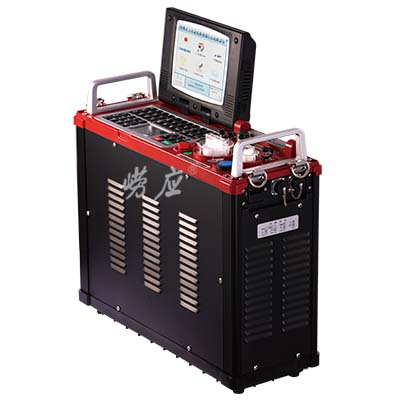 本仪器应用皮托管平行等速采样法采集固定污染源排气中的颗粒物，用过滤称重法测定烟尘质量，应用定电位电解法定性定量测定烟气成份。可应用于各种锅炉、烟道、工业炉窑等固定污染源颗粒物的排放浓度、折算浓度、排放总量的测定及设备除尘脱硫效率的测定；自动测量烟气动压、烟气静压、流速、流量计前压力、流量计前温度、烟气温度、含湿量、O2、SO2、CO、NO、NO2、H2S、CO2浓度等参数。产品广泛应用于环保、检测公司、工矿企业（电厂、钢铁厂、水泥厂、糖厂、造纸厂、冶炼厂、陶瓷厂、锅炉炉窑、以及铝业、镁业、锌业、钛业、硅业、药业，包括化肥、化工、橡胶、材料厂等）、卫生、劳动、安监、军事、科研、教育等领域。  执行标准 GB/T 16157-1996  固定污染源排气中颗粒物与气态污染物采样方法HJ/T 48-1999   烟尘采样器技术条件HJ 57-2017  固定污染源废气 二氧化硫的测定 定电位电解法HJ/T 397-2007  固定源废气监测技术规范HJ 836-2017  固定污染源废气 低浓度颗粒物的测定 重量法HJ973-2018  固定污染源废气 一氧化碳的测定定电位电解法JJG 680-2007  烟尘采样器检定规程JJG 695-2003  硫化氢气体检测仪检定规程JJG 968-2002  烟气分析仪检定规程 主要特点 控制系统独特的崂应系统设计，可完成固定污染源废气中浓度低于20mg/m3的颗粒物测定具有CO对SO2自动修正功能，满足标准HJ57-2017的要求工业高速嵌入式工控机核心， WINCE操作系统抗静电能力强，烟温传感信号采用多级光电隔离技术，防止管道中的静电影响仪器正常工作，提供了更高的安全保障精确电子流量计控制，实时监测计温、计压，自动调节流量微电脑控制等速跟踪采样，专有调节方式，响应时间快具有防倒吸功能，可防止采样结束后采集的烟尘被倒吸出来实时记录设备工作状态数据，具有采样过程停电记忆功能针对温度变化引起的流量误差做了温度补偿，保证测量的准确度动力系统精密芯泵，耐腐蚀，流量可达100L/min，连续运转免维护，适应各种工况，具有过载保护功能独特高效气水分离器设计，高效除湿，令硅胶利用率大大高于同类其他仪器主机可视化优质滤尘滤芯设计，有效滤尘且便于更换，进一步保护气路及采样泵操作系统智能化的软件参数标定设计工业级防尘防水键盘，操作方便，特别适用于恶劣工况6.5寸宽温多角度翻转4H-TFT彩色屏，耐高寒，视域角度广，良好人机交互界面，让工作更轻松系统内置大容量数据存储器，数据存储量大于100000组RS232串口配置高速低噪声微型热敏打印机，轻松掌握实时数据支持中文全拼输入，自动记忆烟道工况配置信息，便于后期调取使用实时显示采样数据动态曲线，方便用户直接明了的观察采样过程的变化趋势配备丰富人机接口，支持鼠标、U盘、键盘、触摸板、打印机等设备皮托管正负取压接嘴采用硅橡胶双联管连接，耐候性强，减少管路连接，操作方便其他可加装CO（抗H2干扰）传感器，消除氢气干扰，满足标准HJ973-2018的要求一体化电化学传感器模块，可根据需要选配进口传感器，最多可测量7种气体配直流电源接口，实现交、直流两种供电模式仪器故障与系统密闭性自动检测与报警功能，方便用户维护及使用设计开发Windows环境下的微机数据库及通信系统软件，实现微机通讯进行存储、查询、打印 标准配置 主机崂应1085D型 低浓度烟尘多功能取样管（1.5m）适用于测定固定污染源低浓度的颗粒物高效气水分离器热敏打印机 崂应9020A型 智能自动压膜机（按套件购买时） 可选配置 崂应1030型  烟气预处理系统用于对工况湿烟气进行滤尘、加热、冷凝脱水及自动排水处理崂应1060A型 烟气取样器适用于测定固定污染源排气中有害气体成分崂应1061A-02型 烟气含湿量检测器适用于测定固定污染源排气中水分含量崂应1062A型 阻容法烟气含湿量检测器适用于测定固定污染源烟气含湿量崂应1080D型 烟气预处理器适用于测定固定污染源有害气体成分前处理，采用两级颗粒物过滤，过滤精度可达50μm崂应1081A型 沥青烟取样管 适用于测定固定污染源沥青烟浓度崂应1087A型 油烟取样管采用等速采样法抽取油烟排气管道内的气体崂应1087B型 油烟取样管采用手工称重法抽取油烟排气管道内的气体崂应9011Q型 智能交直流移动电源交直流供电，在额定功率下可同时AC220V、DC24V、DC12V输出崂应9011J型 智能交直流移动电源交直流供电，在额定功率下可同时使用两路AC220V和一路DC24V输出崂应9011K型 智能交直流移动电源    交直流供电，在额定功率下可同时AC220V、DC24V输出＊说明：以上内容完全符合国家相关标准的要求，因产品升级或有图片与实机不符，请以实机为准, 本内容仅供参考。如果您的需求与其有所偏离，请致电服务热线：400-676-5892   或详细咨询区域销售代表，谢谢！